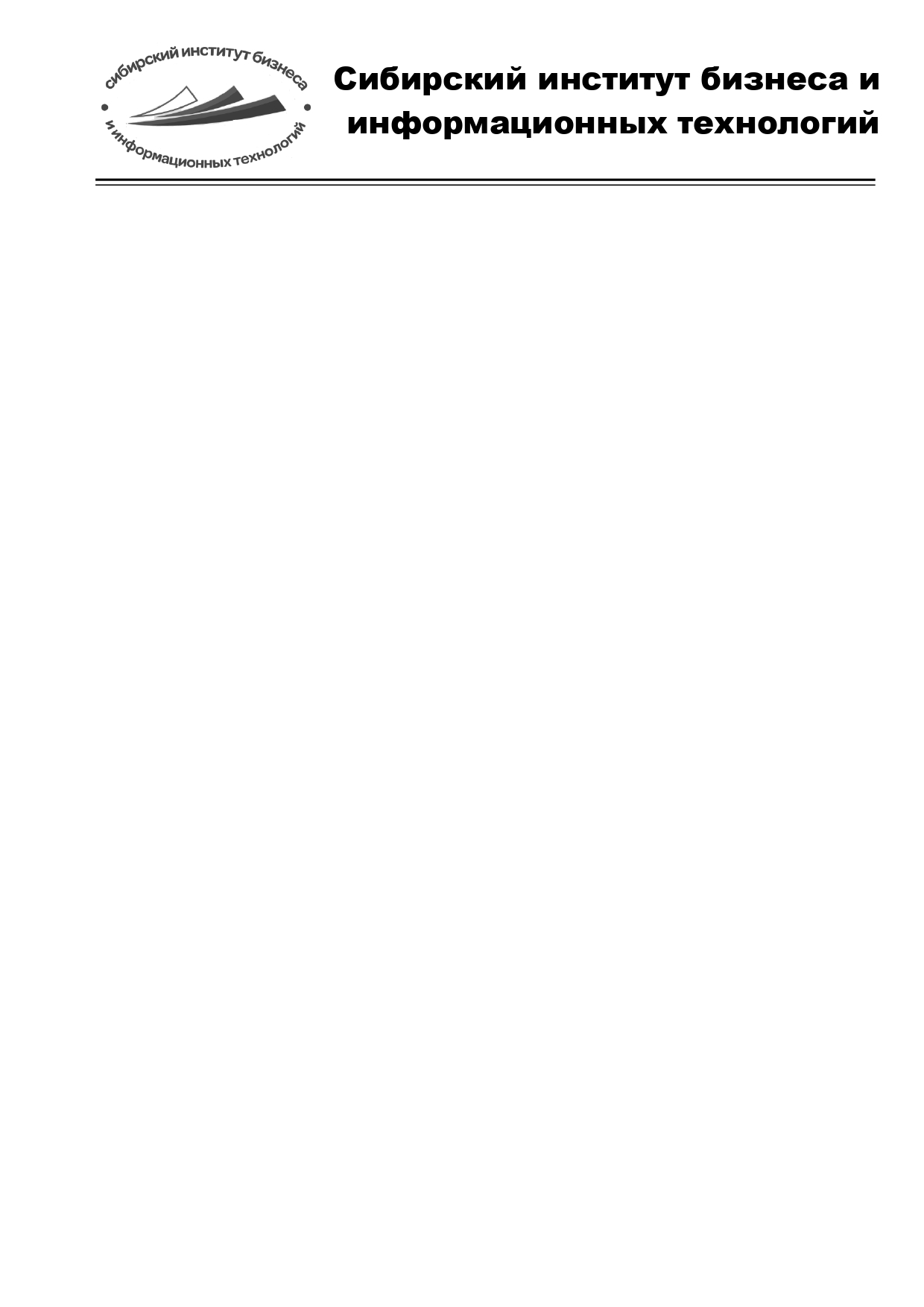 Ректору АНОО ВО «СИБИТ»Родионову М.Г.(Ф.И.О.)(Ф.И.О. заявителя)     (должность, место работы)(ученая степень, ученое звание)(телефон, e-mail)ЗАЯВЛЕНИЕПрошу допустить меня к участию в выборах на должность декана факультета очного обучения.Приложения:1.2.3._________________                      ________________                   ________________________            (дата)		     		       (подпись)			          (расшифровка подписи)	Заполняется сотрудником управления по работе с персоналомКомплект документов: соответствует/не соответствует.Квалификационным требованиям по соответствующей должности: соответствует/не соответствуетобщий стаж работы (лет)_____, научный/научно-педагогический стаж работы (лет) _____, стаж работы в области управленческой деятельности (лет) _____._____________________________________________________________________________                                                        (подпись, ФИО сотрудника управления по работе с персоналом, дата)Сведения о претенденте_________________________________________________________________________(фамилия, имя, отчество)вакантная должность ________________________________________________________               (указать вакантную должность)Достоверность указанных сведений подтверждаю.________________                      ________________                   ________________________            (дата)		     		     (подпись)			        (расшифровка подписи)	*Претендент несет ответственность за достоверность подтверждаемых им сведений.СПИСОКопубликованных учебных изданий и научных трудов (фамилия, имя, отчество)Список верен:   _________________                      ________________                   ________________________            (дата)		     		          (подпись)			            (расшифровка подписи)	Ученый секретарь Ученого совета 					_________________                      ________________                   ________________________            (дата)		     		          (подпись)			            (расшифровка подписи)	Примечания.1. Список составляется по разделам в хронологической последовательности публикации учебных изданий и научных трудов, со сквозной нумерацией:а) учебные издания;б) научные труды;в) патенты на изобретения, патенты (свидетельства) на полезную модель, патенты на промышленный образец, патенты на селекционные достижения, свидетельства на программу для электронных вычислительных машин, базы данных, топологию интегральных микросхем, зарегистрированные в установленном порядке.2. В графе 2 приводится полное наименование учебных изданий и научных трудов (тема) с уточнением в скобках вида публикации:для учебных изданий: учебник, учебное пособие, учебно-методическое пособие, учебное наглядное пособие, рабочая тетрадь, самоучитель, хрестоматия, практикум, задачник, учебная программа;для научных трудов: научная монография, научная статья, тезисы докладов/сообщений научной конференции (съезда, симпозиума), отчет о проведении научно-исследовательских работ, прошедший депонирование.Все названия учебных изданий и научных трудов указываются на русском языке. Если работа была опубликована на иностранном языке, то указать на каком языке она была опубликована.3. В графе 3 указывается форма объективного существования учебного издания и научного труда: печатная, рукописная, аудиовизуальная, электронная. Дипломы, авторские свидетельства, патенты, лицензии, информационные карты, алгоритмы, проекты не характеризуются (делается прочерк). Научные и учебные электронные издания приравниваются к опубликованным при наличии государственной регистрации уполномоченной государственной организации.4. В графе 4 конкретизируются место и время публикации (издательство, номер или серия периодического издания, год), указывается диапазон страниц публикации; дается характеристика сборников (межвузовский, тематический, внутривузовский), место (город, издательство) и год их издания с указанием диапазона страниц публикации; указывается тематика, категория, место и год проведения научных и методических конференций, симпозиумов, семинаров и съездов. В материалах, в которых содержатся тезисы доклада (выступления, сообщения): международные, всероссийские, региональные, отраслевые, межотраслевые, краевые, областные, межвузовские, вузовские (педагогических работников, молодых специалистов, студентов); место депонирования рукописей (организация), номер государственной регистрации, год депонирования, издание, где аннотирована депонированная работа; номер диплома на открытие, авторского свидетельства на изобретение, свидетельства на промышленный образец, дата выдачи; номер патента и дата выдачи; номер регистрации и дата оформления лицензии, информационной карты, алгоритма, проекта. Для электронных изданий выпускные данные: наименование издателя, наименование изготовителя, номер лицензии на издательскую деятельность и дату ее выдачи (для непериодических электронных изданий), регистрационный номер и регистрирующий орган (для периодических электронных изданий).Все данные приводятся в соответствии с правилами библиографического описания документов.5. В графе 5 указывается количество печатных листов (п.л.) или страниц (с.) публикаций (дробью: в числителе - общий объем, в знаменателе - объем, принадлежащий соискателю).Для электронных изданий объем в мегабайтах (Мб), продолжительность звуковых и видеофрагментов в минутах.6. В графе 6 перечисляются фамилии и инициалы соавторов в порядке их участия в работе. Из состава больших авторских коллективов приводятся фамилии первых пяти человек, после чего проставляется "и другие, всего ___ человек".7. Работы, находящиеся в печати, положительные решения по заявкам на выдачу патентов и прочие не включаются. Не относятся к научным работам и учебным изданиям газетные статьи и другие публикации популярного характера.8. Итоговые отчеты о проведении научно-исследовательских работ могут быть представлены отдельным списком по вышеуказанной форме.СОГЛАСИЕ на обработку персональных данных работникаименуемый далее «Субъект персональных данных», «Субъект ПДн», настоящим даю свое согласие Автономной некоммерческой образовательной организации высшего образования (АНОО ВО «СИБИТ»), находящейся по адресу: г. Омск, ул. 24 Северная, д. 196/1, ИНН 5503188598; ОГРН 1195543025006 (далее – Оператор, АНОО ВО «СИБИТ») на обработку своих персональных данных в целях проведения выборов на должность декана факультета :Перечень моих персональных данных, на обработку которых я даю согласие:- фамилия, имя, отчество; пол, возраст; дата рождения; паспортные данные, адрес регистрации по месту жительства и адрес фактического проживания; номер телефона (домашний, мобильный); данные документов об образовании, квалификации, профессиональной подготовке, сведения о повышении квалификации; сведения о трудовом стаже, предыдущих местах работы, доходах с предыдущих мест работы; информация о приеме, переводе, увольнении и иных событиях, относящихся к моей трудовой деятельности; сведения о деловых и иных личных качествах, носящих оценочный характер, сведения об отсутствии (наличии) судимости, сведения о наличии ограничений, установленных ст. 331 ТК РФ при трудоустройстве на должность, связанную с педагогической деятельностью).Оператор вправе осуществлять следующие действия с указанными выше персональными данными путем автоматизированной обработки и обработки без использования средств автоматизации:сбор; систематизацию; накопление; хранение; уточнение (обновление, изменение); использование; распространение/передачу; блокирование; уничтожение.Настоящее согласие действует со дня его подписания до дня отзыва в письменной форме.Обязуюсь сообщать в трехдневный срок об изменении места жительства, контактных телефонов, иных персональных данных.Об ответственности за достоверность представленных персональных сведений предупрежден.Всё вышеизложенное мною прочитано, мне понятно и подтверждается собственноручной подписью._________________                      ________________                   ________________________            (дата)		     		          (подпись)			            (расшифровка подписи)	№Наименование индикатораРасшифровкаЧисло, месяц, год рожденияАдрес регистрации по паспортуФактический адрес проживанияМесто работы (указать организацию, вид работы основное/по совместительству, должность, подразделение)Образование (указать год окончания, наименование учебного заведения, специальность, квалификация)Ученая степень (при наличии)Ученое звание (при наличии)Профессиональная переподготовка (подтверждается документами с предоставлением копий)Повышение квалификацииза последние 3 года (подтверждается документами с предоставлением копий)Количество статей, опубликованных претендентомв научных изданиях, индексируемых из них:- Web of Science, Scopus- ВАК- РИНЦКоличество монографий, из них:- персональных- коллективныхКоличество учебных изданий, научных трудов и иных изданий (учебников, практикумов, задачников, хрестоматий, учебно-наглядных пособий и др.)Публикации статей в изданиях, входящих в ядро РИНЦКоличество проектов (НИР, НИОКР), совета по грантам Президента РФ, РНФ, РФФИ, РГНФ, ФЦП, х/д и т.д., выполненных под руководством претендента, шт.Проведение занятий на иностранном языке (кроме ППС, преподающих иностранный язык) (Необходимо указать вид занятий, тематику (дисциплину), группу обучающихся, кол-во часов) Членство в научных обществахПроведение творческих фестивалей, воркшопов, архитектурных школ, олимпиад, научных конференций для ППС, студентов и школьников, поступающих в СИБИТ (уровень: всероссийский и международный)Подготовка обучающегося (или обучающихся) – участника олимпиады, конкурса ВКР, конкурса студенческих научных работ, проектов, конкурсов профессионального мастерства, спортивных соревнований, конкурса по спортивно-массовой работе (уровень: всероссийский и международный) (Укажите ФИО обучающегося, наименование мероприятия, год проведения, уровень)Количество подготовленных докторантов/аспирантов, защитивших диссертации, чел.Участие в работе жюри конкурсов научно-исследовательских работ, в том числе внутренних (уровень: всероссийский, международный)Участие в диссертационных советах (с указанием шифра совета)Участие в редакционных коллегиях научных журналов (наименование журналов, изданий)Наличие свидетельств на депонирование авторских прав на статьи, патенты и т.п.Дополнительные сведения о деятельности претендента (методическая работа, воспитательная работа, административная работа (в том числе дополнительные обязанности), участие в профориентации и довузовской подготовке, другие значимые виды работ).Публикации, не вошедшие в список опубликованных учебных изданий, научных трудов и иных изданий№ п/пНаименование учебных изданий, научных трудов и патентов на изобретения и иные объекты интеллектуальной собственностиФорма учебных изданий и научных трудовВыходные данныеОбъемСоавторы123456Учебные изданияУчебные изданияУчебные изданияУчебные изданияУчебные изданияУчебные издания12Научные трудыНаучные трудыНаучные трудыНаучные трудыНаучные трудыНаучные труды34Патенты на изобретения, патенты (свидетельства) на полезную модель, патенты на промышленный образец, патенты на селекционные достижения, свидетельства на программу для электронных вычислительных машин, базы данных, топологию интегральных микросхемПатенты на изобретения, патенты (свидетельства) на полезную модель, патенты на промышленный образец, патенты на селекционные достижения, свидетельства на программу для электронных вычислительных машин, базы данных, топологию интегральных микросхемПатенты на изобретения, патенты (свидетельства) на полезную модель, патенты на промышленный образец, патенты на селекционные достижения, свидетельства на программу для электронных вычислительных машин, базы данных, топологию интегральных микросхемПатенты на изобретения, патенты (свидетельства) на полезную модель, патенты на промышленный образец, патенты на селекционные достижения, свидетельства на программу для электронных вычислительных машин, базы данных, топологию интегральных микросхемПатенты на изобретения, патенты (свидетельства) на полезную модель, патенты на промышленный образец, патенты на селекционные достижения, свидетельства на программу для электронных вычислительных машин, базы данных, топологию интегральных микросхемПатенты на изобретения, патенты (свидетельства) на полезную модель, патенты на промышленный образец, патенты на селекционные достижения, свидетельства на программу для электронных вычислительных машин, базы данных, топологию интегральных микросхем56…Я,Я,,(фамилия, имя, отчество)(фамилия, имя, отчество)(фамилия, имя, отчество)(фамилия, имя, отчество)(фамилия, имя, отчество)(фамилия, имя, отчество)(фамилия, имя, отчество)(фамилия, имя, отчество)(фамилия, имя, отчество)документ, удостоверяющий личность:документ, удостоверяющий личность:документ, удостоверяющий личность:документ, удостоверяющий личность:документ, удостоверяющий личность:документ, удостоверяющий личность:документ, удостоверяющий личность:документ, удостоверяющий личность:(вид документа)(вид документа)(вид документа)(вид документа)(вид документа)серия№№дата выдачи:кем выдан:кем выдан:кем выдан:адрес регистрации:адрес регистрации:адрес регистрации:адрес регистрации:адрес регистрации:адрес фактический:адрес фактический:адрес фактический:адрес фактический:адрес фактический: